Name:						Date:			Unit 2 ClosureCL 2-90 Examine the Expression Mat at  right.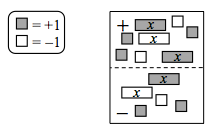 Write an expression for the tiles as they appear.On the drawing, circle all of the zeros that you can find to simplify the expression.Write the completely simplified expression.CL 2-91. Write expressions for each side of the Expression Comparison Mat. Use “legal” moves to simplify and determine which is greater.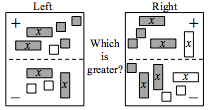 CL 2-92. Define a variable and then write an equation for the following problem.  Remember that you can use the 5-D Process to help you do this.  Then solve your equation and state your answer in a sentence.  Show your work in an organized way.The number of students attending the fall play was 150 more than the number of adults attending.  Student tickets cost $3, and adult tickets cost $5.  A total of $4730 was collected.  How many students attended the play? CL 2-93. Simplify each expression with or without algebra tiles. Record your steps.3 + 7x − (2 + 9x)			b. 6 − (3x − 4) + 7x – 11			c. 3x2 + 10 − y2 + 4x − 8x2 − 5y − 8 + y2 + 3CL 2-94. Copy the pattern at right onto graph paper. Draw Figures 1 and 5 on your paper.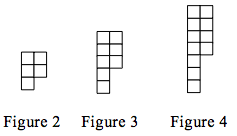 How many tiles are in each figure?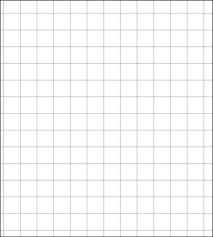 How is the pattern changing?How many tiles would Figure 6 have?CL 2-95. Evaluate 6x − (3y + 7) − xy when x = 5 and y = 3.CL 2-96. Molly bought 4.25 pounds of fish for $10.20.What is the unit rate (cost per pound)?What should six pounds of fish cost at the same rate?Write and equation relating cost (c) with pounds (p). 